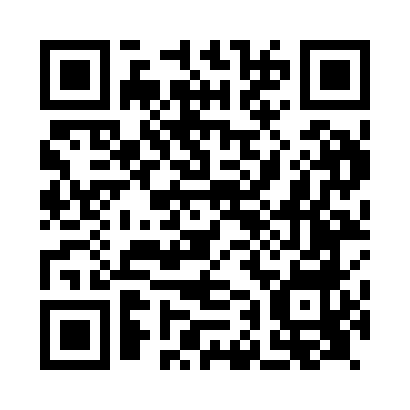 Prayer times for Bengeworth, Herefordshire, UKWed 1 May 2024 - Fri 31 May 2024High Latitude Method: Angle Based RulePrayer Calculation Method: Islamic Society of North AmericaAsar Calculation Method: HanafiPrayer times provided by https://www.salahtimes.comDateDayFajrSunriseDhuhrAsrMaghribIsha1Wed3:385:371:056:138:3410:342Thu3:355:351:056:148:3510:363Fri3:325:331:056:158:3710:394Sat3:285:311:046:168:3910:425Sun3:255:291:046:178:4010:456Mon3:225:281:046:188:4210:487Tue3:195:261:046:198:4410:518Wed3:165:241:046:208:4510:549Thu3:145:221:046:218:4710:5610Fri3:135:211:046:228:4810:5611Sat3:125:191:046:238:5010:5712Sun3:115:171:046:248:5210:5813Mon3:105:161:046:248:5310:5914Tue3:095:141:046:258:5511:0015Wed3:095:131:046:268:5611:0016Thu3:085:111:046:278:5811:0117Fri3:075:101:046:288:5911:0218Sat3:065:081:046:299:0111:0319Sun3:065:071:046:309:0211:0320Mon3:055:061:046:319:0411:0421Tue3:055:041:046:319:0511:0522Wed3:045:031:046:329:0611:0623Thu3:035:021:056:339:0811:0624Fri3:035:011:056:349:0911:0725Sat3:025:001:056:359:1111:0826Sun3:024:581:056:359:1211:0827Mon3:014:571:056:369:1311:0928Tue3:014:561:056:379:1411:1029Wed3:004:551:056:389:1611:1130Thu3:004:551:056:389:1711:1131Fri3:004:541:066:399:1811:12